Що робити у разі радіаційної аварії?Основними вражаючими факторами радіаційних аварій на живі організми є радіаційний вплив та радіоактивне забруднення. Аварії можуть супроводжуватися вибухами та пожежами. Якщо у вашій місцевості трапилась радіаційна надзвичайна ситуація, вам необхідно залишатися в приміщенні або негайно зайти до нього, якщо ви перебуваєте на вулиці. Зайдіть в укриття, підвал або в середину будівлі. Радіоактивний матеріал осідає на зовнішній стороні будівель, тому найкраще триматися якомога далі від стін і даху будівлі.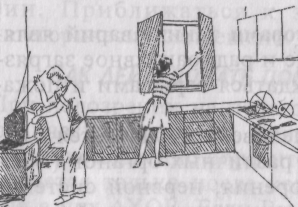 Заберіть всередину домашніх тварин.Закрийте та заблокуйте всі вікна та двері в приміщенні, не підходьте до них без нагальної потреби. Зробіть кількаденний запас води у герметичних ємностях. Продукти загорніть у плівки і покладіть у холодильник або шафу. Підготуйте маску, респіратор або ватно-марлеву пов’язку для захисту органів дихання. Слідкуйте за повідомленнями від рятувальників ДСНС, поліції, місцевої влади. Дізнайтесь про можливу евакуацію.Як діяти, якщо вам необхідно вийти з укриття?- Виходьте лише у разі нагальної потреби. Користуйтеся респіратором, одягніть плащ та гумові чоботи й рукавички. - Не роздягайтеся на вулиці, не сідайте на землю, не купайтеся у відкритих водоймах.- Після повернення додому зніміть верхній шар одягу. Так ви позбудетеся до 90% радіоактивного матеріалу. Робіть це обережно, аби не розтрусити радіоактивний пил. Помістіть одяг у пластиковий пакет або герметичний контейнер і тримайте його подалі від людей і домашніх тварини. - Помийтесь. Якщо така можливість є, прийміть душ з милом, голову помийте шампунем. Не використовуйте кондиціонери для волосся, оскільки вони можуть закріпити радіоактивний матеріал на вашому волоссі. Не тріть і не подряпайте шкіру, аби радіоактивний матеріал не потрапив у відкриті рани. Якщо можливості прийняти душ немає, вимийте з милом під проточною водою руки, обличчя та відкриті частини вашого тіла. Якщо доступу до води немає, скористайтеся вологими серветками, вологою тканиною. Зверніть особливу увагу на ваші руки й обличчя протріть повіки, вії, вуха.- Одягніть чистий одяг. Як безпечно харчуватися та пити воду?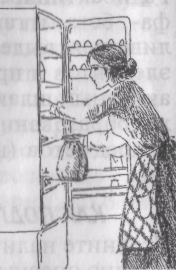 - Вживайте воду лише з перевірених джерел. Допоки рятувальники чи влада не повідомляють про безпеку водопровідної води, доти лише вода в пляшках залишатиметься не забрудненою. Упаковка захищає рідину всередині від радіоактивних речовин.- Кип’ятіння водопровідної води не позбавляє від радіоактивних речовин. Тож майте запас води у пляшках чи інших герметичних контейнерах. Напої у холодильнику теж безпечні для вживання. Водопровідну або колодязну воду можна використовувати для миття себе та упаковок їжі і води.- Безпечною є їжа з герметичних контейнерів (консерви, банки, пляшки, коробки тощо), також та, яка зберігалася у холодильнику або морозильній камері. - Перед використанням протріть кухонне приладдя, харчові контейнери вологою тканиною або чистим рушником. Використану тканину чи рушник покладіть у поліетиленовий пакет або герметичний контейнер і залиште у недоступному місці, подалі від людей і тварин.ЙодопрофілактикаПри отриманні вказівок проведіть йодну профілактику, приймаючи протягом 7 днів по одній таблетці (0,125 г) йодистого калію, а для дітей віком до 2-х років — частина таблетки (0,04 г). За відсутності йодистого калію використовуйте йодистий розчин: три-п'ять крапель 5% розчину йоду на склянку води (молока), дітям до 2-х років — 1-2 краплі.НМЦ ЦЗ та БЖД Кіровоградської області